Fairfield Middle School   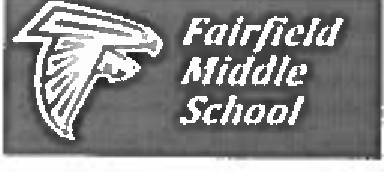 6th Grade Supply ListGeneral Supplies (for all classes)1 Flash DriveScissorsGlue SticksColored pencils or Crayons2 Packs of Highlighters3 Dry Erase MarkersTissues and Hand Sanitizer (Please consider purchasing 1 box of tissues and 1 hand sanitizer for each class)English1- 2-3inch binder with a pocket1 Package of dividers (8 dividers)1 Spiral Notebook1 pack of Pencils1 Pack of Pens (blue or black)1 Pack of Index CardsMath1-1.5-inch binder with a pocket1 Package of dividers (8 dividers)1 two pocket folder1 package wide-ruled loose leaf notebook paper (place in binder)1 pack pencilsMetric Ruler (include cm)Headphones/Earbuds (optional for math)Science1-1.5-inch binder with a pocket1 two pocket folder1 package wide-ruled loose leaf notebook paper (place in binder)1 pack pencilsSocial Studies1-1.5-inch binder with a pocket1 two pocket folder1 package wide-ruled loose leaf notebook paper (place in binder)1 pack pencilsArt (if scheduled)1 sketchbook with plain white paper. Buy one bound by rings, not adhesive.  (8 ½ X 11)Chorus (if scheduled)½-1" black 3-ring binder10- 3-hole punch plastic page holders (to keep music in) Pencilsloose-leaf notebook paperChorus uniforms will need to be purchased in the fall through the school.Band/Strings (if scheduled)Instrument/Supplies/Standard of Excellence Book (band director MUST be contacted to receive information, do not buy or rent without consulting band director)½" soft, flexible binder inblue/black1 pencil (non-mechanical, no pens, to keep in instrument case)Foreign Language (if scheduled)1 Spiral Notebook1 pack of pencils or pens (blue or black)Index Cards Health Education and PE (all students)HPE Fee $6.00. Includes lock. Students must use school issued lock. Students must dress out in tennis shoes and athletic attire during PE - this is a requirement at FMS.   (PE uniforms are optional). Roll On or stick deodorant. NO BODY SPRAYS.Parents: Please note that general supplies are items used in every class. Your child needs enough of each item to last the entire school year. Additional supplies may be requested by individual teachers.